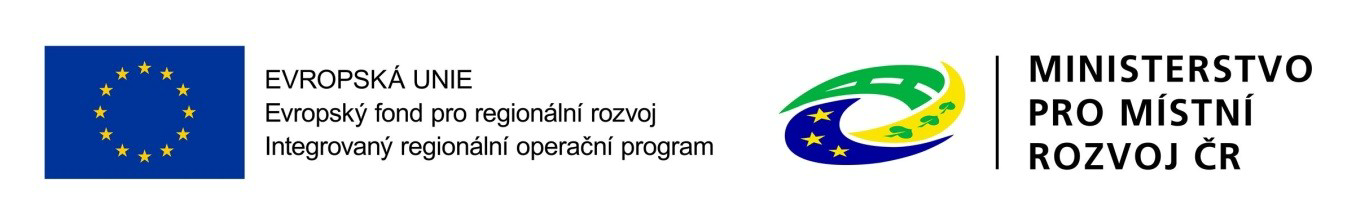 Dodatek č. 1kupní smlouvy č. EU 2018 - 21  dle ustanovení § 2079 a násl. zák. č. 89/2012 Sb., občanského zákoníku  I. Smluvní strany  Kupující 	MMN, a.s.  Se sídlem: 	Metyšova 465, 514 01 Jilemnice  IČ:  	054 21 888  DIČ:  	CZ 054 21 888  Zapsán v obchodním rejstříku u Krajského soudu v Hradci Králové, oddíl B., vložka 3506  
Zastoupen:  	MUDr. Jiřím Kalenským, předsedou představenstva   	a Ing. Alenou Kuželovou, místopředsedkyní představenstva  Bankovní spojení:  Komerční banka, a.s., expozitura Jilemnice, č. ú. 115 34 53 310 267/0100  na straně jedné (dále jen „kupující“)  a  Prodávající  	UNISMINI – služby, spol. s r.o.  Se sídlem:  	Bělčická 2922/22, 141 00 Praha 4  IČ:  	62418742  DIČ:  	CZ62418742  Zapsán v obchodním rejstříku u Městského soudu v Praze, oddíl C, vložka 32468  Zastoupen:  	Danou Bakičovou, jednatelkou  Bankovní spojení:  ČSOB, a.s, Praha 4, č. ú.: 100084221/0300  na straně druhé (dále jen „prodávající“)  prodávající a kupující dále také jako „smluvní stran“  nebo jednotlivě jako „smluvní strana“  tímto uzavírají tuto dodatek č. 1 kupní smlouvy v souladu s ustanovením § 2079 a násl.  zákona č. 89/2012 Sb., občanský zákoník (dále jen „občanský zákoník“)  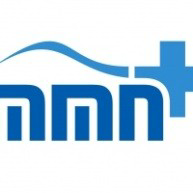 1  II. Účel dodatku  1. Účelem tohoto dodatku je právní úprava vztahu smluvních stran v návaznosti na  
spolufinancování realizace předmětu plnění na základě Kupní smlouvy.  III. Předmět dodatku  1. Předmětem tohoto dodatku je doplnění článku č. XIII Závěrečná ustanovení o informaci a  
podmínky týkající se spolufinancování realizace předmětu plnění na základě Kupní  
smlouvy  2. Po dohodě obou Smluvních stran se článek č. XIII Závěrečná ustanovení doplňuje o nový  
bod č. 17 ve znění:  17. Spolufinancování realizace díla bude zajištěno z fondů Evropské unie prostřednictvím Integrovaného regionálního oeračního prgramu (dále jen “IROP”) v rámci specifického cíle 3.2 “Zvyšování efektivity a transparentnosti veřejné správyprostřednictvím rozvoje využití a kvality systémů IKT”, který je realizován na základěvýtźvy č. 28 IROP s názvem “Specifické informační a komunikační systémy a infrastruktura II.”, a to na základě projektu připravovaného Zadavatelem s názvem “Nový nemocniční informační system pro 21. Století” s registračním číslem CZ.06.3.05/0.0/0.0/16_044/0005481.  IV. Ustanovení společná a závěrečná  1. Tento dodatek nabývá platnosti a účinnosti dnem jeho podpisu smluvními stranami.  2. Tento dodatek byl vyhotoven ve dvou stejnopisech, z nichž po jednom stejnopisu obdrží  každá smluvní strana.  3. Všechna ostatní ustanovení Smlouvy tímto dodatkem nedotčená zůstávají v platnosti.  4. Smluvní strany prohlašují, že dodatek uzavřely svobodně a vážně a že plně vyjadřuje vůli  
smluvních stran. Na důkaz souhlasu připojují smluvní strany, respekt. osoby oprávněné k  
jednání smluvních stran, své vlastnoruční podpisy.  2  V Praze dne  	 	 	 	 	 	V Jilemnici dne   UNISMINI – služby, spol.  s r. o.                              	MMN, a.s.  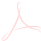 ..................................................... 	 	 	 	.....................................................  	                          	 	 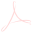 jednatelka 	 	 	 	 	  	 	předseda představenstva   	 	 	 	 	 	 	 …………………………… 
 	 	 	 	 	 	 	 	
 	 	 	 	 	 	 	 	místopředsedkyně představenstva   3  